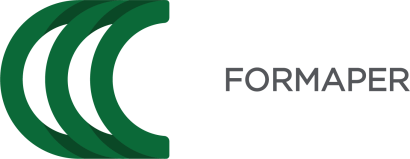 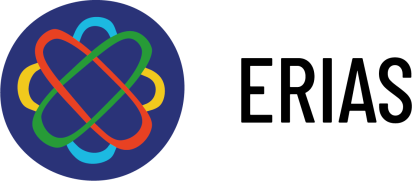 ERIAS - European Refugees Integration Action SchemeIntegration Checklist CanvasThe Implementing project Partners: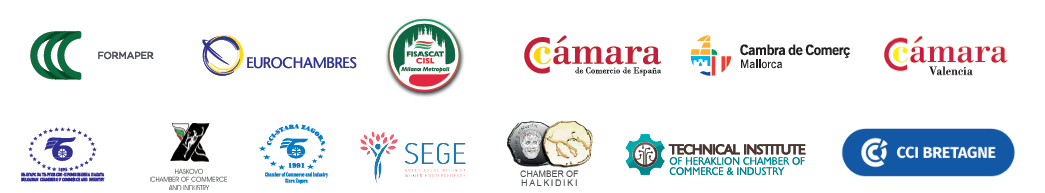 "The European Commission support for the production of this publication does not constitute endorsement of the contents which reflects the views only of the authors, and the Commission cannot be held responsible for any use which may be made of the information contained therein."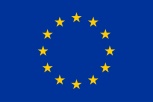 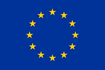 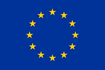 {Template to create your own Integration toolbox}	WHAT YOU NEED TO KNOW BEFORE RECRUITING 
A THIRD COUNTRY NATIONAL  	INTEGRATING A MIGRANT INTO THE COMPANYTo extend to additional information related to the subject, list below useful links to national and / or European websites related to existing organisations and / or toolsTo extend to additional information related to the subject, list below useful links to national and / or European websites related to existing organisations and / or toolsTo extend to additional information related to the subject, list below useful links to national and / or European websites related to existing organisations and / or toolsTo extend to additional information related to the subject, list below useful links to national and / or European websites related to existing organisations and / or toolsTo extend to additional information related to the subject, list below useful links to national and / or European websites related to existing organisations and / or toolsTo extend to additional information related to the subject, list below useful links to national and / or European websites related to existing organisations and / or toolsIt is illegal for anyone to work in       (precise the country) without a work permit.Before signing an employment agreement, the employer is responsible for checking that the future employee has a work permit, with the relevant authorities. Failure to do so may lead to prosecution for the employer, who can incur fines and other penalties (briefly recall the sanctions to which the employer is liable if he does not respect the rules).To extend to additional information related to the subject, list below useful links to national and / or European websites related to existing organisations and / or toolsTo extend to additional information related to the subject, list below useful links to national and / or European websites related to existing organisations and / or toolsTo extend to additional information related to the subject, list below useful links to national and / or European websites related to existing organisations and / or toolsTo extend to additional information related to the subject, list below useful links to national and / or European websites related to existing organisations and / or toolsTo extend to additional information related to the subject, list below useful links to national and / or European websites relating to existing organizations and / or toolsTo extend to additional information related to the subject, list below useful links to national and / or European websites related to existing organisations and / or toolsTo extend to additional information related to the subject, list below useful links to national and / or European websites related to existing organisations and / or tools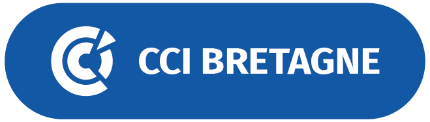 This document was produced jointly with: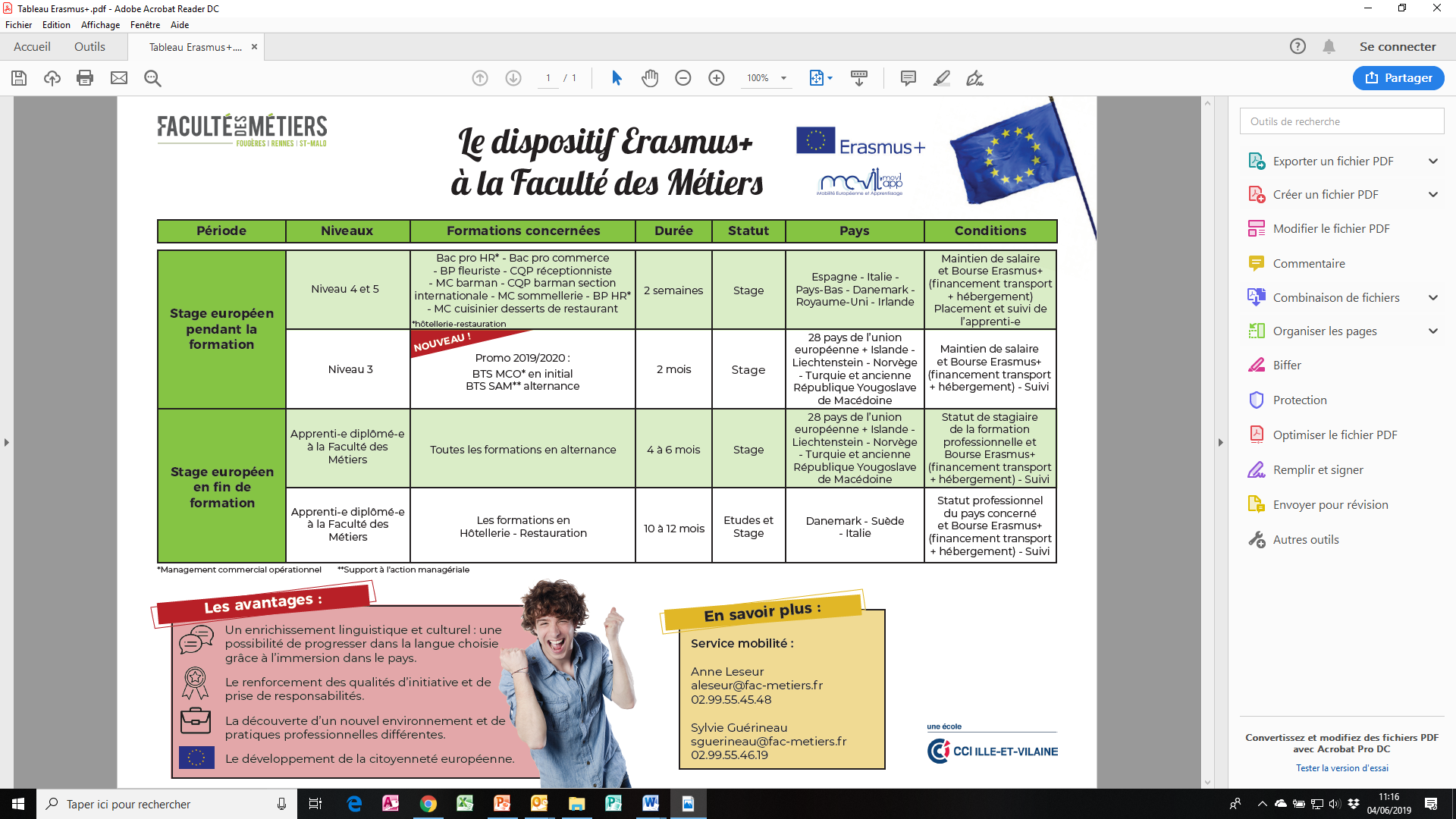 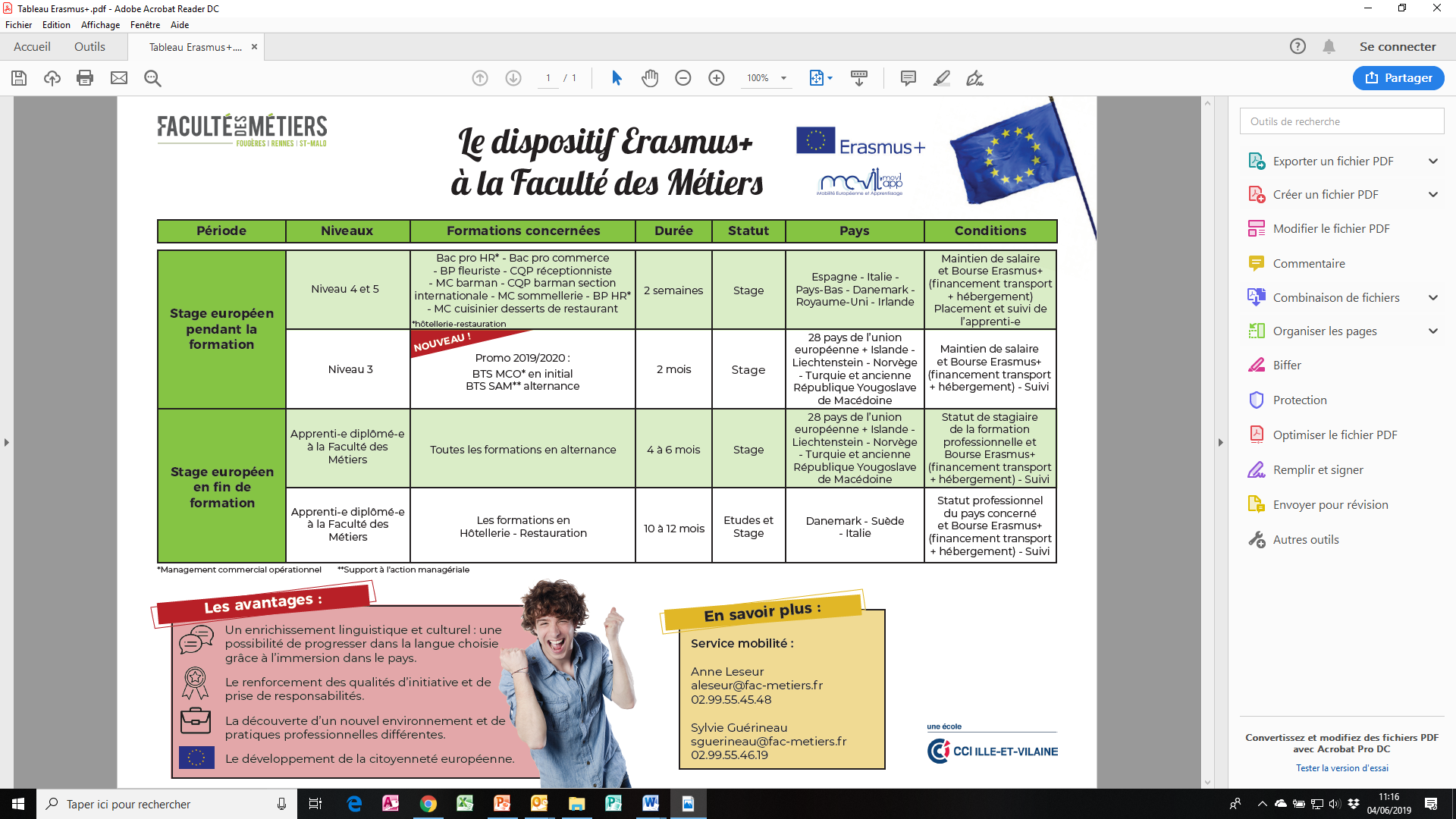 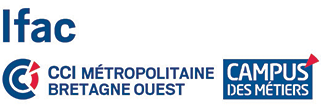 ______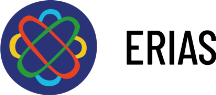 This toolbox was produced under the ERIAS project - European Refugees Integration Action Scheme coordinated by FORMAPER (attached to the Milano Monza Brianza Lodi Chamber of Commerce)
+ 39 02 8515 5346 – relazioni.internazionali@formaper.it 
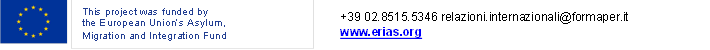 BUSINESS GUIDEQuestionN°Fact sheetHow are reception and integration organised in (precise the country)?1Integration actorsHow are reception and integration organised in (precise the country)?2Integration pathHow are reception and integration organised in (precise the country)?3Labour market integration and employabilityHow are reception and integration organised in (precise the country)?5Websites for further referenceWhat are the different status of the migrants? 6Status definitions and characteristicsDo all residence permits give access to the labour market?7Administrative procedures for the companyWhat is the integration path? 2Integration pathWhat are the procedures for companies wishing to recruit a TCN?7Administrative procedures for the companyWhere can I find information before recruiting a TCN?7Administrative procedures for the companyAre there specific support programmes in my professional field?4Bespoke integration programmesWhat is the labour market integration path for TCNs?3Labour market integration and employabilityQuestionN°Fact sheetWhat are the benefits for the company?8Benefits for the companyWhat can I do to create a welcoming work environment?9Getting ready : check-listHow to make teams aware of cultural differences?10Taking on board cultural differencesHow to welcome the new employee the first day?12First day at work check-listDo you have a clear list of all important aspects of the company which should be introduced to the new employee on the first day?11Creating an employee handbookHow to favor the integration of the new employee in the company?9Getting ready: check-listHow to favor the integration of the new employee in the company?10Taking on board cultural differencesHow to favor the integration of the new employee in the company?13Supporting and assessing a new employeeHow to assess the skills to be acquired by the new employee? 13Supporting and assessing a new employeeHow to assess the skills to be acquired by the new employee? 14Skills assessment gridList of the main acronyms of organisations and programmes related to the reception of TCNs in (precise the country)15GlossaryList of the main websites dealing with the question of integration of TCNs in (precise the country) – not exhaustive5Websites for further referenceMigrant reception services - operational organisation Migrant reception services - operational organisation Migrant reception services - operational organisation Who are the actors responsible for the reception of TCNs in the country?How is the reception of TCNs organised and how the different actors involved interact with each other at national, regional and local level?Recommendations:Provide simplified and clear information to facilitate understanding by the entrepreneur and/or human resources managerRefer to web links that provide more comprehensive and up-to-date information (websites of organisations mentioned)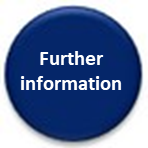 Is there an integration path, a moral contract with a social and economic integration programme that links the TCN and the host country? Define this programme below.Is there an integration path, a moral contract with a social and economic integration programme that links the TCN and the host country? Define this programme below.Aims:Help the newcomer to understand the values and principles of the country,Help the third country national to learn the national language,Support social and labour market integration,Help the newcomer become independent and integrated in the society on a long-term basis. Beneficiaries: All third country nationals (i.e. from outside the E.U.) arriving in the country for the first time, including refugees and beneficiaries of subsidiary protection, admitted for temporary residence and who want to settle permanently.Implementation processFor each step, indicate the responsible organisation and its main missionFocus on Vocational training and labour market integration: who does what?Labour market access processLabour market access processLabour market access processSupport organisationsProcessDescribe the process for: 	- integration as an employee
	- integration through entrepreneurship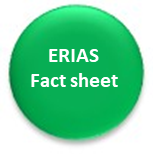 Factsheet 4: Bespoke labour market access programmesRecruiting a migrant through a bespoke labour market access programme can make things easier.Training and integration programmes for beneficiaries of international protectionTraining and integration programmes for beneficiaries of international protectionTraining and integration programmes for beneficiaries of international protectionThe available training programmes all combine classroom learning and hands-on experience in a business environment.Funding bodies (for instance trade branch organisations) tend to give priority to sectors experiencing labour shortages, in order to meet the needs of local businesses finding it difficult to recruit staff within their area.These programmes share the following aims:1/ For the beneficiariesTrain them for a job (or update their skills) and provide them with the competence and skills they need to be employed by a business or to become an entrepreneur (specific technical terms, professional procedures, safety rules applicable to the job, etc.)Help them discover the country’s business practices and gain a first professional experience with special support.Allow them to obtain a certification and/or qualification or diploma that will help them gain long-term access to the labour market.2/ For the host companiesGive the company (and its teams) a unique opportunity to host a person with international, protected person status as an intern or under a work-study contract, under the supervision of migrant reception and labour market integration specialists.Test the company’s organisation (management, new employee induction procedures, etc.), discover a different culture and gradually explore the possibility of future employment.Some programmes in which companies cans participate(*) :(*) This list is not fully comprehensive and is liable to change without notice.Entrepreneurship programmes(*) available for TCN:(*)This list is not fully comprehensive and is liable to change without notice.EU and European organisations websitesEU and European organisations websitesEU and European organisations websitesEuropean Commission : Employment, Social Affairs & Inclusionhttps://ec.europa.eu/social/main.jsp?catId=470&langId=frEuropean Commission : Migration and home affairshttps://ec.europa.eu/home-affairs/what-we-do/policies/legal-migration/integration/integration-labour-market_enEU Immigration Portalhttps://ec.europa.eu/immigration/general-information/emn_frEMN – European migration networkhttps://ec.europa.eu/home-affairs/what-we-do/networks/european_migration_network_enEU Skills Profile Tool for Third Country Nationalshttps://ec.europa.eu/migrantskills/#/ENIC-NARIC – Gateway for recognition of academichttps://www.enic-naric.net/National government organisations websites National government organisations websites National government organisations websites Organisations / NGO websitesOrganisations / NGO websitesOrganisations / NGO websitesAmnesty Internationalhttps://www.amnesty.org/en/i-welcome-community-2/what-you-can-do/things-businesses-can-do/Migrant Integration Labhttp://migrantintegrationlab.strikingly.com/#mentoringUNHCR https://www.unhcr.org/livelihoods.htmlThird Country nationals / Non-EU foreign workersThird Country nationals / Non-EU foreign workersThird Country nationals / Non-EU foreign workersThird country nationals (including asylum seekers, refugees or family migrants) are not EU citizens and do not have the right to free movement within the Schengen Area. They are legally resident in a Member State and have access to the labour market under the national legislation of the host Member State.Provide clarifications on the conditions of access to the labour market in relation to national practicesProvide clarifications on the conditions of access to the labour market in relation to national practicesA non-EU foreign worker is someone working in a country in which they do not have citizenship and where they do not have protected person status.Provide clarifications on the conditions of access to the labour market in relation to national practicesProvide clarifications on the conditions of access to the labour market in relation to national practicesRefugees and beneficiaries of subsidiary protectionRefugees and beneficiaries of subsidiary protectionRefugees and beneficiaries of subsidiary protectionRefugee statusRefugee status, as defined by the International Geneva Convention of 1951, is granted to any person who has a well-founded fear of being persecuted in their country of origin because of their race, religion, nationality, membership of a particular social group or political opinion.Subsidiary protectionA country can also grant subsidiary protection to any person who does not qualify for refugee status but faces a risk of being sentenced to death, being subjected to torture or to inhuman or degrading treatment or punishment, or is fleeing a war zone.Provide clarifications on the conditions of access to the labour market in relation to national practicesProvide clarifications on the conditions of access to the labour market in relation to national practicesStateless personsStateless personsStateless personsThe UN Convention of 28 September 1958 relating to the Status of Stateless Persons defines statelessness as applying to “individuals who are not considered citizens or nationals under the operation of the laws of any country”.Provide clarifications on the conditions of access to the labour market in relation to national practicesProvide clarifications on the conditions of access to the labour market in relation to national practicesEconomic migrantEconomic migrantEconomic migrantAn economic migrant is someone who has left his or her country in search of a better standard of living in another country. Economic migrants cannot be granted asylum because they are not migrating for humanitarian reasons. Provide clarifications on the conditions of access to the labour market in relation to national practicesProvide clarifications on the conditions of access to the labour market in relation to national practicesUnaccompanied minors and isolated foreign minorsUnaccompanied minors and isolated foreign minorsUnaccompanied minors and isolated foreign minorsAn isolated foreign minor is a young person under the age of 18 and who is separated from his or her legal representatives. Being a minor, that person has no legal capacity and in the absence of legal representatives, is deemed to be isolated and in need of protection.Provide clarifications on the conditions of access to the labour market in relation to national practicesProvide clarifications on the conditions of access to the labour market in relation to national practicesAsylum seekersAsylum seekersAsylum seekersAn asylum seeker is someone who has applied for asylum in order to obtain refugee status. All refugees have been asylum seekers, but all asylum seekers are not granted refugee status.Provide clarifications on the conditions of access to the labour market in relation to national practicesProvide clarifications on the conditions of access to the labour market in relation to national practicesGet informed before concluding an employment contractGet informed before concluding an employment contractGet informed before concluding an employment contractVerification of the residence permit:Check with the relevant authoritiesIs there an opposability to hiring?Check with the relevant authoritiesList below the contacts where the company can get information before recruiting a TCNIs there a hiring tax for foreign workers?Are there regulated professions?Is there a list of professions open to TCNs?What is the procedure to recognise and obtain an equivalence for a foreign diploma?ENIC-NARIC – Gateway for recognition of academic - https://www.enic-naric.net/How to exchange a foreign driver’s license for a national title?Committed employeesCommitted employeesCommitted employeesBuilding a better future: refugees who have been granted a work permit are highly motivated and committed to their work as they know that entering the labour market is a key stage in their integration process.In general, they are therefore determined, proactive and on time.Hosting and training employees suited to business needsHosting and training employees suited to business needsHosting and training employees suited to business needsRefugees want to overcome any hurdles and be trained as soon as possible, so they can quickly become operational. It is important to support them throughout the integration process and offer them training opportunities that are suited to specific business needs.Integration and diversity: Corporate Social Responsibility (CSR) and cultural diversityIntegration and diversity: Corporate Social Responsibility (CSR) and cultural diversityIntegration and diversity: Corporate Social Responsibility (CSR) and cultural diversityProjecting your business image as an attractive, open company, for employees, customers and suppliers alike.Recruiting people from a wide range of backgrounds highlights your business’s awareness of its societal responsibility and can become a competitive advantage.Increasing cultural diversity within your business will broaden the outlook of other employees, providing they have been made aware of the challenges and opportunities of integrating people from different countries. Studies show that diversity stimulates innovation and increases productivity and creativity within teams. Bringing in people with new technical, linguistic and intercultural competences will benefit your business.Factsheet 4: Bespoke labour market access programmesRecruiting a migrant through a bespoke labour market access programme can make things easier.Job definitionJob definitionJob definitionList all your expectations in terms of competences and personal skills, with the expected outcomes after one day, one week and at the end of the probationary periodDefine the job specifications and any equipment requiredQuestions to ask:Does the business have a work station available with all the necessary equipment?Does the business have all the necessary personal protection equipment available? Does the business meet all the health and safety requirements? Can the business be reached by public transport?  Administrative proceduresAdministrative proceduresAdministrative proceduresFinalise the recruitment and training procedures, if need be with the Vocational Education and Training CentrePrepare all the paperwork to be signed by the new employee, i.e. Employment contract, health and safety register, etcCreate or update the employee handbookOrganise a guided tour of the premises and introduce the newcomer to the teamsTeams, in-house communicationTeams, in-house communicationTeams, in-house communicationRaise awareness of cultural differences, bearing in mind that the new employee will not share the same cultural references and may not speak fluently the national language.Beware of preconceived ideas and prejudice.Stress the opportunities that cultural diversity can create within the company.MentoringMentoringMentoringChoose the people who will be responsible for the newcomerChoose the mentor or tutor who will monitor the newcomer’s progress and make sure they are aware of potential challengesQuestions to ask:Is the mentor/tutor ready and willing to take on the task? Is the mentor/tutor a good “teacher”?If the person has no prior experience of mentoring/tutoring, make sure they receive training in integration supportFact sheet 11 - Creating an employee handbookFact sheet 10 - Taking on board cultural differencesObservationsObservationsObservationsMoving to another country under duress is never easy. As well as having usually experienced extreme hardship (wars, violence, travelling from place to place), migrants have had to leave behind a familiar environment and are plunged into a completely different world, with the accompanying culture shock. This can often generate stress, anxiety, sadness and confusion in a host environment which is not used to dealing with cultural diversity.Adapting to a new culture and forging a new cultural identity can be a long process. This slow adaptation process is often out of step with the rapidly changing world of work.Yet social and societal integration will be made easier if the refugee enters the labour market by finding work in a company.Diversity and day-to-day working environmentsDiversity and day-to-day working environmentsDiversity and day-to-day working environmentsThe successful integration of a refugee in the company requires all the parties involved (both the newcomer and the existing employees) to be aware of the codes of conduct and cultural codes, in order to further communication and mutual understanding. Misunderstandings, frustration and even conflict can arise between co-workers over different work practices, styles of communication, priorities and personal behaviour.Informal exchanges on different habits and customs should be encouraged, for instance a discussion on food and eating habits, or a special training session can be organised to facilitate intercultural communication.RecommendationsRecommendationsRecommendationsA balanced outlook and plain common sense are the best way to avoid creating barriers between employees. It is best to “play things by ear”.Dialogue, tolerance and exchange must be prioritised rather than confrontation, and the law must always prevail.Contact between different cultures can be initially stressful, but it leads to mutual enrichment. Never lose sight of the fact that diversity can drive economic and cultural development.Employee handbookEmployee handbookEmployee handbookAn employee handbook is a friendly and useful way of welcoming a person with refugee status and helping them smoothly integrate a company. Make sure the new employee understands the key information, if they are still not fluent in the national language.Sample of contents for an employee handbookSample of contents for an employee handbookSample of contents for an employee handbookPalabras de bienvenida que establecen los objetivos del manual, el espíritu de la empresa, etcIntroducing the company: history, activities, customers, etc.Company organisation:The management structuresMap of the premisesStaff facilities (cloakrooms, cafeteria, restrooms, etc.)Presentation of each department (as the case may be), with its remit, its resources and useful information for the new employeePresentation of the host department, with the name of the manager, the mentor (when one has been appointed), department organisation and contact detailsReference to rules and regulations: collective agreement, health and safety, work station safety, etc. and where these documents can be found.Practical company information: access to public transport, access to the premises, working hours, paid leave, leave of absence, health coverage, additional health insurance, training policy, etc.Useful telephone numbers.This list is by no means fully comprehensive. The handbook must be adapted to the needs of each company.This list is by no means fully comprehensive. The handbook must be adapted to the needs of each company.Welcoming the new employeeWelcoming the new employeeWelcoming the new employeeMeet the newcomer in person.Bear in mind that they will probably be intimidated and that their language level may not be up to scratch.Be prepared to repeat important information that may not have been fully understood.Make sure the person has an appropriate means of transport to get to and from the premises.Managing work spaces and premisesManaging work spaces and premisesManaging work spaces and premisesOrganise a tour of the premises so the employee can get a first impression of the company.Point out the cloakrooms, restrooms, staff relaxation room, etc.Introducing the teamIntroducing the teamIntroducing the teamIntroduce all the staff that the newcomer will be working with.Make sure that the new employee knows the name of their mentor.Introducing the company and the training programme, as the case may beIntroducing the company and the training programme, as the case may beIntroducing the company and the training programme, as the case may beSet out your expectations regarding the job. Detail the different tasks to be carried out during the training period.Hand over the employee handbook.Present an overview of the company’s in-house work practices in a language that the person can understand: in-house regulations, breaks, catering facilities, dress codes, health insurance coverage and procedures, etc.Introducing the job and professional activities Introducing the job and professional activities Introducing the job and professional activities Provide the equipment needed to start work, i.e. supplies, computer, passwords, work gear, etc.Support the new employee on their first day at work.Get them to sign the health and safety at work register and make sure they have understood the details.End of first day reportEnd of first day reportEnd of first day reportAsk the person for feedback on their first day at work, answer any questions and make sure they leave work feeling positive about the experience.If need be, pass on the feedback to the training centre.Fact sheet 14 - Skills assessment gridRegular integration reportsRegular integration reportsRegular integration reportsGet the employee to report regularly to their mentor to facilitate dialogue and speed up integration. Ask the employee to submit a state of play report at the end of the first month, to gather their first impressions and see what potentially useful cultural differences they have noticed.Get them to talk about their integration in the company and assess their degree of integration via pre-determined indicators (knowledge of the company, performance in their job, general qualities and abilities, etc.).Show encouragement or advice on things to improve.Examples of aims to be achieved:Examples of aims to be achieved:Examples of aims to be achieved:Knowledge of the company:Being familiar with company organisation and procedures (and customers, according to particular situations)Being familiar with the company ethos and valuesBeing a good team playerKnowing the company’s safety proceduresJob definition:Understanding the duties and tasks that go with the positionMastering the tools required for the jobAchieving objectives in terms of quantity, quality, deadlines, etc.Complying with work station-related safety instructionsTaking initiativesFact sheet 14 - Skills assessment gridINTERVIEW DATE: Assessment gridAssessmentAssessmentAssessmentComments++/--Behaviour at workPunctualityDiligence IndependenceProactivenessMotivation, engagementIntegration (company and team)Critical self-awarenessProfessional skills and practicesUnderstands the objectives to be achievedCan communicate easilyMasters the tools and techniques required for the jobMeets the health and safety requirementsMeets the objectives set for the jobCan organise his/her workEmployee’s strong points:Difficulties encountered:Areas for improvement:List of the main acronyms of organisations and programmes related to the reception of TCNs in (precise the country)List of the main acronyms of organisations and programmes related to the reception of TCNs in (precise the country)